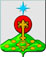 РОССИЙСКАЯ ФЕДЕРАЦИЯСвердловская областьДУМА СЕВЕРОУРАЛЬСКОГО ГОРОДСКОГО ОКРУГАРЕШЕНИЕот 25 октября 2017 года	                      № 16г. СевероуральскРуководствуясь Федеральным законом от 06.10.2003 года № 131-ФЗ «Об общих принципах организации местного самоуправления в Российской Федерации», Уставом Североуральского городского округа,  Дума Североуральского городского округа,             РЕШИЛА:1. Утвердить структуру Администрации Североуральского городского округа. (Прилагается). 2. Признать утратившим силу Решение Думы Североуральского городского округа от 26 января 2012 года №4 «Об утверждении структуры Администрации Североуральского городского округа». 3. Настоящее Решение вступает в силу с момента его принятия за исключением положений структуры, касающихся выделения юридической службы из состава отдела муниципальной службы, организационно-правовой работы, информатизации и защиты информации Администрации Североуральского городского округа в самостоятельное структурное подразделение и введение главного специалиста по мобилизационной работе и секретному делопроизводству, которые вступают в силу с 01 января 2018 года.4. Опубликовать настоящее Решение в  газете «Наше слово» и на официальном сайте Администрации Североуральского городского округа в сети Интернет.5. Контроль за выполнением настоящего Решения возложить на постоянную депутатскую комиссию Думы Североуральского городского округа по бюджету и налогам (Е.С. Матюшенко).ГлаваСевероуральского городского округа                                                     В.П. МатюшенкоПриложение к структуре АдминистрацииСевероуральского городского округа, утвержденной, Решением Думы Североуральского городского округаот 25 октября 2017 года  № 16ПОЯСНИТЕЛЬНАЯ ЗАПИСКА К СТРУКТУРЕ АДМИНИСТРАЦИИ СЕВЕРОУРАЛЬСКОГО ГОРОДСКОГО ОКРУГА  Администрация Североуральского городского округа - исполнительно-распорядительный орган местного самоуправления Североуральского городского округа, наделенный полномочиями по решению вопросов местного значения и полномочиями для осуществления отдельных государственных полномочий, переданных органам местного самоуправления федеральными законами и законами Свердловской области.Администрацию Североуральского городского округа возглавляет Глава Североуральского городского округа, который организует, руководит и контролирует деятельность органов и структурных подразделений Администрации Североуральского городского округа и возглавляющих их должностных лиц, осуществляющих исполнительно-распорядительные функции при решении вопросов местного значения:1. Первого заместителя Главы Администрации Североуральского городского округа, который контролирует и несет ответственность за деятельность:1) Финансового управления (функциональный орган Администрации с правами юридического лица);2) отдела экономики и потребительского рынка;3) отдела по управлению муниципальным имуществом.2.  Заместителя Главы Администрации Североуральского городского округа, который контролирует и несет ответственность за деятельность: 1) отдела по городскому и жилищно-коммунальному хозяйству;2) отдела градостроительства, архитектуры и землепользования.3.  Заместителя  Главы Администрации Североуральского городского округа, который контролирует и несет ответственность за деятельность: 1) Управления образования (отраслевой орган Администрации с правами юридического лица)2) отдела культуры, спорта, молодежной политики и социальных программ.4.    Юридической службы.5. Отдела муниципальной службы, организационной работы, информатизации и защиты информации.6.   Отдела гражданской обороны,  предупреждения чрезвычайных ситуаций и обеспечения безопасности дорожного движения.7.   Главного  специалиста  по мобилизационной работе и секретному делопроизводству.8.   Управления по размещению муниципальных заказов (функциональный орган Администрации с правами юридического лица).9.    Управлений Администрации в поселках:1) Калья и Третий Северный, 2) Черемухово, Сосьва и селе Всеволодо-Благодатское;3) Баяновка и Покровск-Уральский.Утверждена Решением Думы Североуральского городского округа от 25 октября 2017 года №   16           Структура  Администрации Североуральского городского округа Об     утверждении  структуры  Администрации Североуральского  городского округа